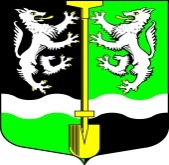 СОВЕТ ДЕПУТАТОВ МУНИЦИПАЛЬНОГО ОБРАЗОВАНИЯ СЕЛИВАНОВСКОЕ СЕЛЬСКОЕ ПОСЕЛЕНИЕВОЛХОВСКОГО  МУНИЦИПАЛЬНОГО РАЙОНАЛЕНИНГРАДСКОЙ  ОБЛАСТИЧетвертого созываРЕШЕНИЕот 16  сентября  2019  года                                                        №  3Об избрании заместителя главы муниципального образованияСеливановское сельское поселение Волховского муниципального районаЛенинградской областиВ соответствии с пунктом  3 статьи 35 Устава муниципального образования Селивановское сельское поселение, на основании итогов голосования, Совет депутатов муниципального образования Селивановское сельское поселение Волховского муниципального района Ленинградской области решил:1. Избрать заместителем главы муниципального образования Селивановское сельское поселение Волховского муниципального района Ленинградской области – депутата по Селивановскому избирательному округу                                     Хотеева    Леонида   Сергеевича2. Настоящее решение вступает в силу со дня его принятия, подлежит официальному опубликованию и размещению на официальном сайте администрации МО Селивановское сельское поселение Глава муниципального образованияСеливановское сельское поселение                                          Н.И.Петров